4. ULUSLARARASI KAYSERİ ALTIN ÇINAR FİLM FESTİVALİ 3 - 7 MAYIS TARİHLERİNDE DÜZENLENECEKBu yıl 4.sü düzenlenecek olan Uluslararası Kayseri Altın Çınar Film Festivali ile 3-7 Mayıs tarihleri arasında Kayserilileri yine sinema dolu günler bekliyor. Festival, Hint ve Türk Sinemasının önemli filmlerini ve emekçilerini Kayseri halkı ile buluşturacak. Film gösterimleri, söyleşiler, atölyeler ve konferanslar düzenlenerek; sinemanın albenisi ile kültürlerarası diyaloğun geliştirilmesi ve yeni düşüncelerin paylaşılması hedeflenmektedir.Festival her yıl olduğu gibi Türk Sinemasının bir emekçisine ‘’Yaşam Boyu Onur Ödülü’’, üç emekçisine ise ‘’Sinemanın Çınarı’’ ödülleri takdim edecek ve yepyeni sürprizleri ile hedefini bir çıta daha yükseltmenin haklı gururunu yaşayacaktır. İlerleyen günlerde ise festivalin yarışma duyurusu yapılacaktır. www.altincinarfestivali.org  altincinarfestivalii  altincinarfest  altincinarfest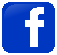 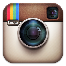 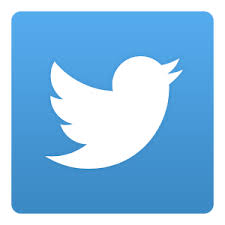 